Музыкальным спектаклем «Спасибо, Юра!» и посланием с МКС в «Артеке» завершилась смена, посвященная космосу2 мая 2023 годаСмена «Первые в космосе. Лучшие в мире» завершилась грандиозным музыкальным спектаклем, который напомнил воспитанникам детского центра о достижениях нашей страны и великих открытиях соотечественников. Бурными овациями артековцы встретили обращенное к ним приветствие с Международной космической станции. Более трех тысяч детей из разных регионов страны исполнили гимн и подняли над трибунами «Артек-Арены» российские триколоры. На «Встрече перед расставанием» артековцы стали участниками музыкального спектакля «Спасибо, Юра!», который помог ребятам вместе с героями заглянуть в будущее и отправиться в прошлое. Через десятилетия люди будущего смогли сказать спасибо совсем юному Юрию Гагарину, который на том момент еще не знал, что совершит первый в мире полет в космос. Вместе мы можем преодолеть всё и добиться новых вершин – такой вывод сделали участники и юные зрители представления.Ребята увидели обращение от российских космонавтов Сергея Прокопьева, Дмитрия Петелина и Андрея Федяева с борта Международной космической станции. «Возможно, для кого-то из вас путь в космос начнется именно с этой смены. Пусть дни, проведенные в «Артеке», станут яркими событиями в вашей жизни. Артековское братство – это бесценный опыт сотрудничества, дружбы, совместных свершений и творчества», – прозвучали напутственные слова с борта МКС.В прощальный вечер школьники  с гордостью слушали рассказ о достижениях России и своих великих соотечественниках: благодаря советскому физику Игорю Васильевичу Курчатову сооружена первая в мире атомная электростанция; в Ленинграде под руководством профессора Сергея Артуровича Изенбека была создана ЭВМ «ЛИТМО-1» – прототип современного персонального компьютера; один из основоположников голографии Юрий Николаевич Денисюк ещё до появления лазеров с их когерентным излучением впервые продемонстрировал трёхмерную голограмму;  Александр Михайлович Прохоров – создатель лазерных технологий. По традиции в этот вечер на артековском небосклоне зажглись новые звезды. По итогам 4 смены 2023 года за высокие личные достижения, успешное участие в программах лагеря, уважение сверстников и артековского сообщества знаком общественного признания «Звезда Артека» награждены: Владимир Матлахов, город Краснодар, Краснодарский край (д/л «Кипарисный»); Ансар Сеитов, город Нефтекумск, Ставропольский край (д/л «Лесной»);  Лика Шерлыгина, город Петрозаводск, Республика Карелия (д/л «Лазурный»); Карина Воротникова, город Воткинск, Удмуртская республика (д/л «Озёрный»);Артём Машурян, село Ванновское, Краснодарский край (д/л «Полевой»); Илья Зорин, город Козельск, Калужская область (д/л «Речной»);Полина Беляева, город Челябинск, Челябинская область (д/л «Морской»); Андрей Манзов, город Красноярск, Красноярский край (д/л «Хрустальный»); Екатерина Тюкина, город Северодвинск, Архангельская область (д/л «Янтарный»).Яркое музыкальное действие, любимые песни, световое и звуковое оформление – все это произвело большое впечатление на юных зрителей. По традиции воспитанники детского центра подарили громкие аплодисменты всем тем, кто создавал для них это праздничное событие, вожатым, сотрудникам «Артека» и гостям встречи.Четвертая смена в «Артеке» была наполнена событиями, в которых нашли отражение темы космических исследований и научно-технического развития. Школьники месте со всей страной отметили День космонавтики: написали Всероссийский космический диктант, направленный на популяризацию и сохранение достижений отечественной космонавтики; провели День памяти, посвященный освобождению «Артека» от фашистских захватчиков отрядами Отдельной Приморской армии в 1944 году. В День памяти о погибших в годы Великой Отечественной войны педагогах-артековцах в детском центре прошла акция «Огненные картины войны», также дети посетили Мемориал жертвам фашистской оккупации Крыма 1941-1944 гг. «Концлагерь «Красный».В числе ярких событий смены - масштабный фестиваль технического творчества «От мечты к реальности» – на Дворцовой площади более 70 площадок представили педагоги Центра дополнительного образования и тематические партнёры «Артека», в числе которых Государственная корпорация космической деятельности «Роскосмос», «Самарский национальный исследовательский университет им. академика С.П. Королёва», АО «Объединенная авиастроительная корпорация», «Московский авиационный институт».В рамках проекта «Педагогическое наследие России» участники 4 смены познакомились с деятельностью изобретателя, философа, учителя Константина Эдуардовича Циолковского. Состоялся конкурс информационных плакатов «100 космических идей К.Э. Циолковского», киноклуб «К.Э. Циолковский».В прощальный праздничный вечер артековцы все вместе пели, танцевали, говорили друг другу теплые слова, и по доброй традиции в знак дружбы мальчики дарили девочкам розы. Ребята отметили, что за смену они узнали простую истину: не нужны крылья, чтобы летать! Каждый уверен, что «Артек» навсегда останется в их сердце. Страна Детства объединила ребят всех регионов страны и показала, как жить в мире и согласии.«Каждый день был наполнен множеством событий, которые останутся в моей памяти. Я научился коммуникабельности, танцевать и многому другому. «Артек» – это место, где ты показываешь свои лучшие стороны, умения, а также получаешь удовольствие от всего, что происходит во время смены», – сказал Никита Казаков из Липецка.«Артековская смена запомнится мне надолго, закрытие смены прошло великолепно. Команда «Артека» подготовила для нас фееричный спектакль. Для меня получить артековскую розу – это гордость, буду хранить ее очень долго», – уверена Ольга Егорова из города Чебоксары.«Это была восхитительная смена, огромное количество событий, множество эмоций, замечательное закрытие. «Артек» – это место, где сбываются детские мечты. Эмоции, полученные здесь, остаются на всю жизни. Каждый человек здесь меняется в лучшую сторону», – поделился Роман Шелепов из Томска.«Мы всем отрядом организовывали события, репетировали, проводили время в отрядном кругу. «Артек» – это действительно Страна Детства. Самые лучшие воспоминания и самые замечательные чувства», – сказала Саша из Донецка, ДНР.Справочно:Меры безопасностиМДЦ «Артек» является особо охраняемым объектом. В целях безопасности и антитеррористической защищенности в МДЦ «Артек» обеспечивается круглосуточное дежурство силовых структур внутри периметра и за его пределами. Территория «Артека» находится под охраной сотрудников Росгвардии, подразделения ОВО по городскому округу Ялта, также на регулярной основе детские лагеря патрулируются штатными сотрудниками контрольно-пропускного отдела центра. В дни заезда и во время пребывания детей безопасности уделяется особое внимание. В пунктах прибытия и отправки (железнодорожный вокзал, автовокзал) организован полный комплекс мер по безопасности. Охрана общественного порядка на железнодорожном вокзале осуществляется сотрудниками транспортной полиции Крымского линейного управления МВД России на транспорте, а также сотрудниками транспортной безопасности. ГИБДД МВД России по Республике Крым обеспечивает сопровождение организованных групп детей в пути следования от эвакобазы в Симферополе до МДЦ «Артек».Также для безопасности детей в пунктах отправки и прибытия (железнодорожный вокзал, автовокзал) организован «Зеленый коридор». Продолжает действовать четырехпороговый входной медицинский контроль за состоянием здоровья каждого ребенка: в местах прибытия, в медицинском пункте базы-гостиницы «Артека» в Симферополе, по прибытии в детский лагерь и в медпунктах лагерей после распределения в отряды. Для усиления контроля за состоянием здоровья на заезде привлекается врач-инфекционист.Как получить путевку в «Артек»Путевки в Международный детский центр «Артек» выделяются в качестве поощрения за достижения ребенка в учебе, творчестве, спорте и общественной деятельности. Предоставляются на бесплатной основе по квотам, выделяемым всем субъектам Российской Федерации, а также тематическим партнерам детского центра.С 2017 года распределение путевок в Артек происходит исключительно посредством автоматизированной информационной системы. С 2023 года работает новая автоматизированная информационная система «Артек». Всего в системе зарегистрировано более 647 тысяч детей со всей России.В МДЦ «Артек» зачисляются дети, обучающиеся в 5-11 классах, которым до окончания смены, на которую они направлены, не исполнилось 18 лет. В летний период (с июня по август) МДЦ «Артек» зачисляет на обучение детей с 8 полных лет до 17 лет включительно.Для получения путевки ребенку необходимо выполнить три шага: Пройти регистрацию на сайте артек.дети и заполнить профиль.Прикрепить достижения (грамоты, сертификаты, благодарственные письма и т.п.), полученные за последние 3 года.Подать заявку на планируемую смену, выбрав направление квоты: региональная (за счет средств федерального бюджета) или тематическая (за счет средств федерального бюджета).Рейтинг заявки в АИС «Артек» формируется в зависимости от количества достижений (максимальное количество - 10 наград и 10 прочих достижений), уровня проведения мероприятия (муниципальный, региональный, межрегиональный, всероссийский, международный) и коэффициента территориальной принадлежности (областной центр, город, поселок, деревня). На каждую смену «проходной балл» по квоте каждого региона Российской Федерации различный и зависит от рейтинга достижений кандидатов, претендующих на получение путевки в Центр.Распределение путевок в АИС «Артек» по квоте региона Российской Федерации в рамках выделенной квоты на определенную смену проходит автоматически с учетом наивысшего рейтинга заявки, гендерного признака, а в учебный период – с учетом класса обучения ребенка.Распределение путевок в АИС «Артек» по квоте тематического партнера в рамках выделенной квоты на определенную смену проходит в соответствии с положением о конкурсной процедуре отбора детей каждого тематического партнера Центра.Таким образом, обеспечиваются равные возможности для всех детей претендовать на получение путевки в Центр независимо от количества проводимых в регионе конкурсов, социального статуса родителей или других показателей в соответствии с региональной образовательной политикой.Контакты для СМИКонтакты для СМИОфициальные ресурсы МДЦ «Артек»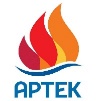 +7 978 734 0444 press@artek.orgОФИЦИАЛЬНЫЙ САЙТ АРТЕКАФОТОБАНК АРТЕКАТЕЛЕГРАММРУТУБ  ВКОНТАКТЕ